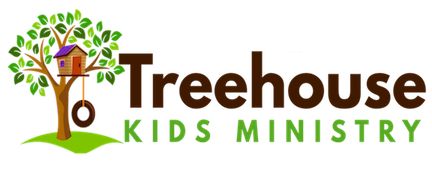 Volunteer Application- InitialThank you so much for expressing interest in serving at Findlay Evangelical Free Church Treehouse Kids Ministry.  Every week, we surround hundreds of kids with a creative and fun learning environment so that they can get to know the awesome God that created them.  To maintain our commitment to excellence, we set high standards in the areas of safety and security.  This is a lengthy application for you to fill out, but it is necessary for preserving our safe environment and complying with the federal Child Abuse Protection and Treatment Act as well as the state Child Care Act.  We hope that you will not be offended by this application and realize the value of your investment in the protection of our children.  We thank you for understanding and look forward to ministering together.You must fully and accurately complete this Volunteer Application.GENERAL INFORMATIONInformation contained within will remain confidential and will be disclosed only to those individuals needing to know in order to carry out their responsibilities for Findlay Evangelical Free Church, or as required by law.Name: __________________________________________ Spouse’s name: ____________________________	Last		First		MiddleChildren’s names and ages: _______________________________________________________________Address: ___________________________________________________________________________________Prior Address: _______________________________________________________________________________Home phone: (         )_____________  Work phone: (         )_____________ E-mail: ________________________BACKGROUND INFORMATION1.  Do you regularly attend the Findlay Evangelical Free Church Sunday services?	____yes	____no		If yes, since when? _____________________________2.  How long have you been attending the Findlay EFree]? _________ 3.  Are you a member? [  ] no  [  ] yes  [  ] in process (Membership is required for all teaching positions)4.  In what capacities are you presently serving? ____________________________________________________________________________________________________________________________________________5.  Please list your previous church affiliations, including length of time attended.______________________________________________________________________________________________________________________________________________________________________________________________________________________________________________________________________________6. Please describe your previous ministry experience or pertinent training (Prior experience and/or training are not prerequisites to volunteer participation at Findlay Efree]).________________________________________________________________________________________________________________________________________________________________________________________________________________________________________________________________________________________________________________________________________________________________________7. Please describe why you would like to serve at Findlay Efree________________________________________________________________________________________________________________________________________________________________________________________________________________________________________________________________________________________________________________________________________________________________________8. Have you committed to trust and follow Jesus as your personal Lord and Savior?	____yes	____no9. Please describe your personal spiritual journey to date:__________________________________________________________________________________________________________________________________________________________________________________________________________________________________________________________________________________________________________________________________________________________________________________________________________________________________________________________________10.  Our desire is that each of us be growing in Christ.  Please describe your daily walk with God:________________________________________________________________________________________________________________________________________________________________________________________________________________________________________________________________________________________________________________________________________________________________________PERSONAL INFORMATIONThe following information is very personal.  Please know that it will remain confidential and will be considered in light of the life changing and healing power of Jesus Christ.1.  Have you ever been convicted or pleaded guilty to a crime?	____yes	____no		If yes, explain: _______________________________________________________________________________________________________________________________________________________________________________________________________________________________________________________________________________________________________________________________________________________________________________________________________________________________________________________________________________________________________________2.  Have you ever been convicted, accused of, or have you ever committed any act of physical abuse, sexual abuse, neglect, molestation, or exploitation of a minor?	____yes	____no		If yes, explain: _____________________________________________________________________________________________________________________________________________________________________________________________________________________________________________________________________________________________________________________________________________________________________________________________________________________3.  If there has been alcohol abuse, drug abuse, physical or sexual abuse in your family background, please describe the steps you have taken to overcome the impact that these issues will create for you, both now and in the future. __________________________________________________________________________________________________________________________________________________________________________________________________________________________________________________________________________________________________________________________________________________________________________________________________________________________________________________________________4.  Is there currently any physical abuse, neglect, or unhealthy habits in your life or home?	____yes	____no		If yes, explain: ______________________________________________________________________________________________________________________________________________________________________________________________________________________________________________________________________________________________________________________________________________________________________________________________________________________5.  Have you or anyone else ever been concerned that you may have an addiction to drugs, alcohol, pornography or any other addiction?	____yes	____no		If yes, explain: __________________________________________________________________________________________________________________________________________________________________________________________________________________________________________________________________________________________________________________________________________________________________________________________________________________________________________________________________________________________________________________________________________________________________________________________________________6.  Are there any circumstances or patterns in your life which would make it inappropriate for you to minister to minors or which would compromise the integrity of Findlay Evangelical Free Church?	____yes	____no		If yes, explain: ______________________________________________________________________________________________________________________________________________________________________________________________________________________________________________________________________________________________________________________________________________________________________________________________________________________________________________________________________________________________________________________________________________________________________________________________________________________________________________________________________________________________________________________________________________________________________________________________7.  Do you need help addressing any personal issues?	____yes	____no		If yes, explain: ______________________________________________________________________________________________________________________________________________________________________________________________________________________________________________________________________________________________________________________________________________________________________________________________________________________________________________________________________________________________________________________________________________________________________________________________________________________________________________________________________________________________________________________________________________________________________________________________REFERENCESPlease list three people who have known you for at least one year who would be able to attest to your character and to your ability to work with children.1.  Name: _____________________________________ Length of time known: _____________Nature of association: ______________________  Occupation: __________________________Address: _____________________________________________________________________Home phone: (         )_________________  Work phone: (         )_________________2.  Name: _____________________________________ Length of time known: _____________Nature of association: ______________________  Occupation: __________________________Address: _____________________________________________________________________Home phone: (         )_________________  Work phone: (         )_________________3.  Name: _____________________________________ Length of time known: _____________Nature of association: ______________________  Occupation: __________________________Address: _____________________________________________________________________Home phone: (         )_________________  Work phone: (         )_________________AUTHENTICITY AND AUTHORIZATIONThe information contained in this application is correct to the best of my knowledge.  I authorize any references listed in this application to give you any information (including opinions) that they have regarding my character and ability to work with children.  I authorize the release of the information contained in this application to any ministry at Findlay Evangelical Free Church in which I seek a position.  I waive any right that I may have to inspect any information provided about me by any person or organization identified by me in this application.I have carefully read and understand the criminal records release (on following page) and sign this release as my own free act.Applicant’s signature: ___________________________________________  Date: __________Parent signature (if applicant is a minor): ____________________________  Date: __________REQUEST FOR CRIMINAL RECORDS CHECK AND AUTHORIZATION Important: This section must be completed by every applicant regardless of criminal record.I hereby request and authorize the release of any information which pertains to any record of convictions contained in law enforcement files or in any criminal file maintained on me whether local, state or national.  I hereby release local, state and national law enforcement agencies from any and all liability resulting from such disclosure.  I further acknowledge that if a criminal background check is conducted as may be required under the federal Child Abuse Prevention and Treatment Act, I may be denied access to children while the application is pending.  I further understand that in accordance with this law, if I am denied a position because of a conviction which appears as a result of such search, I may challenge such information.Signature: ___________________________________ Today’s date: ____________Print name: __________________________________________________________Print maiden name (if applicable) _________________________________________Print all aliases: _______________________________________________________Date of birth: __________________ Place of birth: ___________________________Driver’s license number and state: ________________________ State: ___________Social security number: _________________________________________________